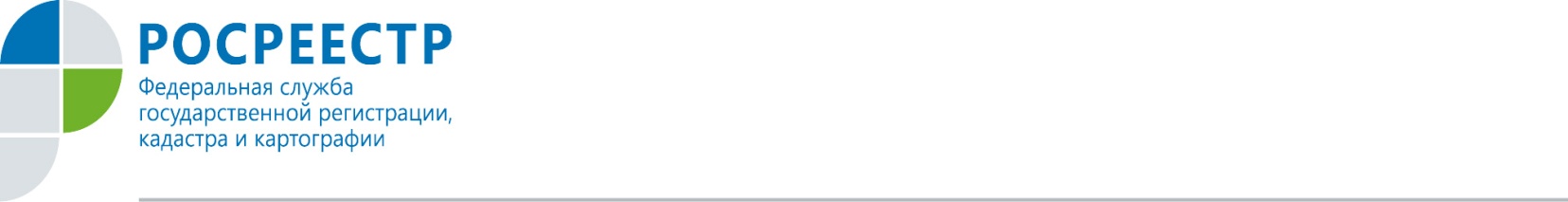 Росреестр по Орловской области формирует новый состав Общественного советаУправление Федеральной службы государственной регистрации, кадастра и картографии по Орловской области формирует новый состав Общественного совета в связи с истечением срока полномочий действующего состава.Общественный совет формируется на основе добровольного участия в его деятельности граждан Российской Федерации. С требованиями к кандидатам и порядком их выдвижения можно ознакомиться в разделе «Коллегиальные и совещательные органы». Заявления о выдвижении кандидатов необходимо направить до 24 сентября 2017  года  по  адресу: 302028, г. Орел, ул. Октябрьская, д. 47 или по электронной почте: 57_upr@rosreestr.ruПеречень кандидатов формируется в течение 10 рабочих дней по истечении срока приема заявлений. Состав Совета будет размещен на сайте rosreestr.ru в разделе «Коллегиальные и совещательные органы» в течение пяти дней с момента его утверждения.Пресс-служба 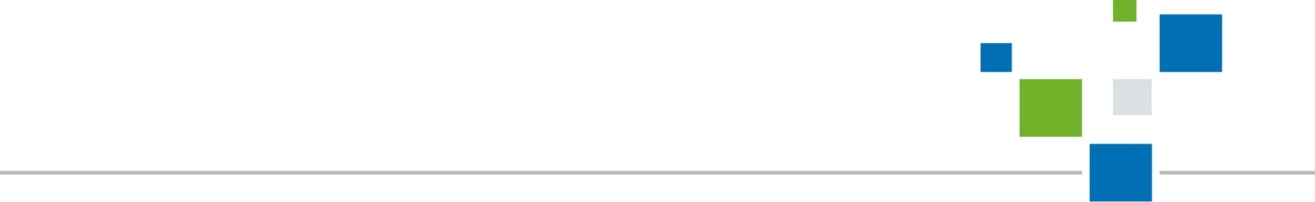 Росреестра по Орловской области 